V.1Write variable expressionsW.1Which x satisfies an equation?Y.1Find the slope of a graphZ.2Does (x, y) satisfy the linear function?V.2Write variable expressions from diagramsW.2Write an equation from words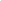 Y.2Find the slope from two pointsZ.3Identify independent and dependent variablesV.3Write variable expressions: word problemsW.3Model and solve equations using algebra tilesY.3Find a missing coordinate using slopeZ.4Rate of changeV.4Evaluate one-variable expressionsW.4Write and solve equations that represent diagramsY.4Find the slope of an equationZ.5Constant rate of changeV.5Evaluate multi-variable expressionsW.5Properties of equalityY.5Graph a line using slopeZ.6Evaluate a linear functionV.6Evaluate absolute value expressionsW.6Solve one-step equationsY.6Graph a line from an equationZ.7Complete a table for a linear functionV.8Evaluate rational expressionsW.7Solve two-step equationsY.7Write a linear equation from a slope and y-interceptZ.8Complete a table and graph a linear functionV.9Identify terms and coefficientsW.8Solve multi-step equationsY.8Write a linear equation from a graphZ.9Interpret the graph of a linear function: word problemsV.11Distributive propertyW.9Solve equations involving like termsY.9Write a linear equation from a slope and a pointZ.10Write a linear function from a tableV.12Write equivalent expressions using propertiesW.10Solve equations with variables on both sidesY.10Write a linear equation from two pointsZ.11Compare linear functions: graphs, tables, and equationsV.13Add and subtract like termsW.11Solve equations: mixed reviewY.11Slopes of parallel and perpendicular linesZ.12Write linear functions: word problemsV.14Add, subtract, and multiply linear expressionsW.12Solve equations: word problemsZ.16Evaluate a nonlinear functionZ.13Interpret linear functionsV.16Identify equivalent linear expressionsW.13Find the number of solutionsZ.17Find values using function graphsZ.14Identify linear and nonlinear functionsV.15Factors of linear expressionsW.14Create equations with no solutions or infinitely many solutionsZ.18Complete a table for a function graphZ.15Does (x, y) satisfy the nonlinear function?